While reading pdf How to identify cell?Please see screen shot 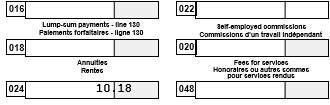 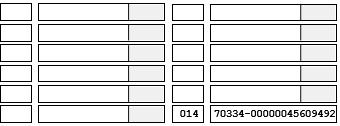 how to identify colour cell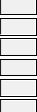 How to identify data in cell if data is available if not i want make seperater | .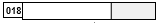 In the above scenario there is no date in second cell and 3ed cell.I want display like below|018|	 | How to identify space between cells.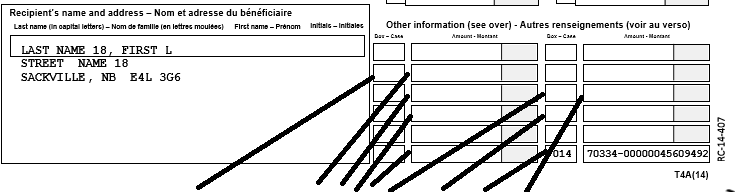 How to identify cell with in cell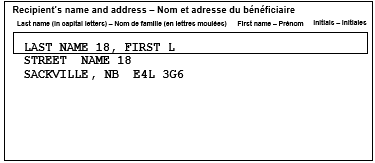 